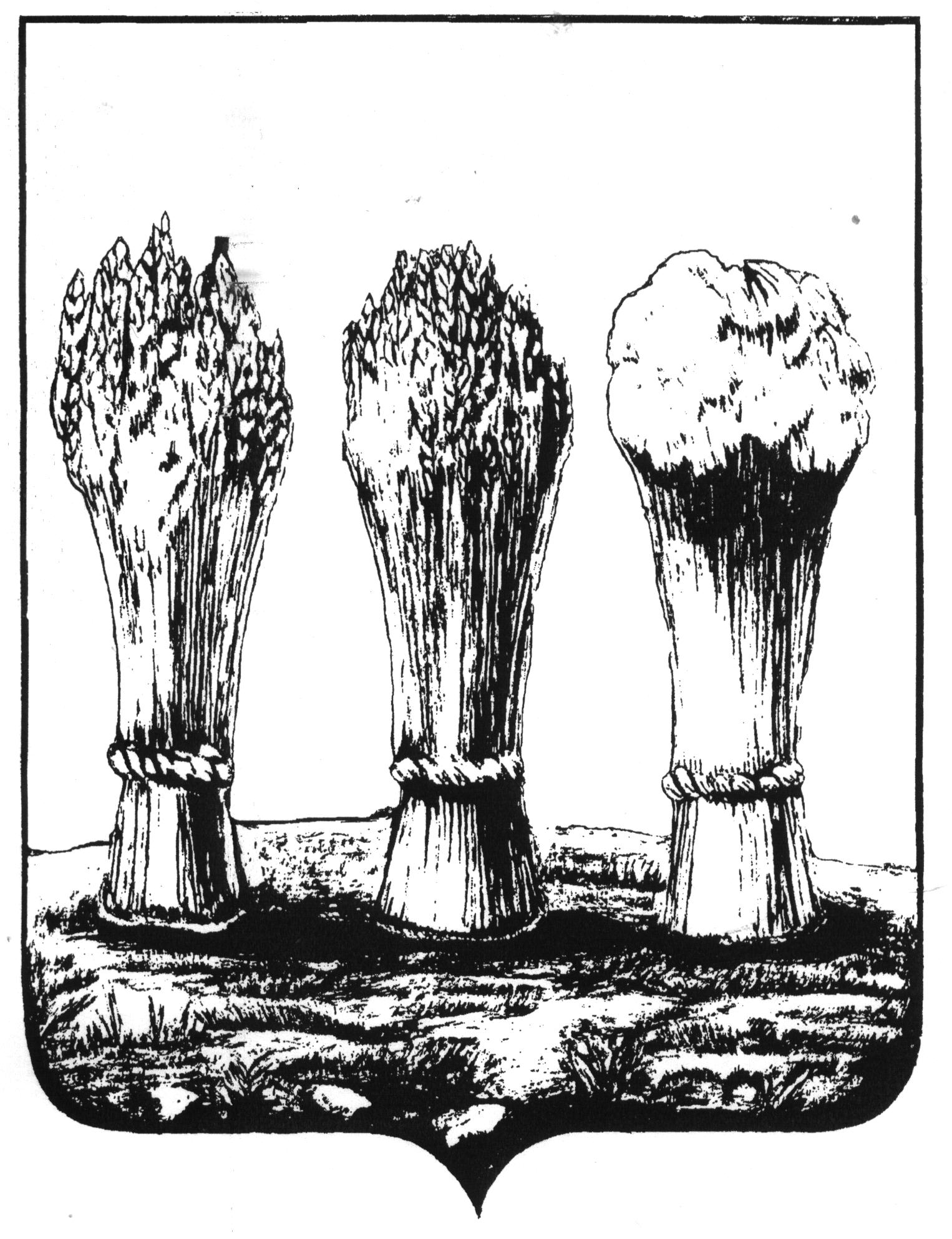 УПРАВЛЕНИЕ ОБРАЗОВАНИЯ ГОРОДА ПЕНЗЫмуниципальное бюджетное общеобразовательное учреждениесредняя общеобразовательная школа № . Пензы(МБОУ СОШ № 67 г. Пензы)ОГРН 1025801225163  ИНН/КПП  5835005745/583501001 ПРИКАЗ. Пенза, ул. Лядова, 14		    e-mail: school67@guoedu.ru 	        Тел. 41-49-23, 41-54-0624.02.2021г.								№ 46/1-нОб изменении календарных учебных графиков  начального общего, основного общего и среднего общего образования   На основании части 5 статьи 12, пункта 6 части 3 статьи 28 Федерального закона от 29.12.2012 № 273-ФЗ «Об образовании в Российской Федерации», с целью исполнения пункта 3.2 СП 3.1/2.4.3598-20,   Постановления Губернатора Пензенской области от 27.01.2021 N 8 «О внесении изменений в постановление Губернатора Пензенской области от 16.03.2020 N 27 (с последующими изменениями)»приказываю:1. Утвердить учебные календарные графики начального общего образования, основного общего образования и среднего общего образования (приложение №1 к настоящему приказу)2. Учителю информатики и ИКТ Коньковой И.А. опубликовать учебные календарные графики и ООП начального общего, основного общего и среднего общего образования в новой редакции с учетом изменений, указанных в пункте 1 настоящего приказа, на официальном сайте МБОУ СОШ № 67 г. Пензы  в разделе «Сведения об образовательной организации», подразделе «Образование», в срок до 03.03.2021.3. Заместителю директора Смагиной А.Н.:- Внести изменения в основные образовательные программы (далее – ООП) начального общего, основного общего и среднего общего образования.- проинформировать педагогических работников, обучающихся и их родителей (законных представителей) об изменениях, указанных в пункте 1 настоящего приказа;- проконтролировать реализацию ООП начального общего, основного общего и среднего общего образования в полном объеме с учетом изменений, указанных в пункте 1 настоящего приказа.4. Контроль исполнения приказа оставляю за собой.В дело № 01-02 за 2021 годИсполнила: Смагина А.Н.С приказом ознакомлены:Приложение №1 к приказу № 46/1-н от 24.02.2021 годаУТВЕРЖДАЮ:директор МБОУ СОШ № 67 г. Пензы_______________И.Ю. Волчкова24.02.2021гКалендарный учебный график                                                  начального общего образованияКалендарный учебный график составлен в соответствии с Федеральным законом от 29.12.2012 № 273-ФЗ «Об образовании в Российской Федерации», санитарными правилами и гигиеническими нормативами:Начало учебного года: 01.09.2020г.Окончание учебного года. Учебные занятия заканчиваются: в 1-4 классах – 31 мая 2021 года.Сменность занятий. Занятия проводятся в одну смену.Режим работы школы. 1-4 классы – 5-дневная рабочая неделя.Регламентирование учебных занятий на учебный год.Продолжительность учебных занятий по четвертям:Продолжительность каникул в течение учебного годаНачало учебных занятий.   1-4 класс -  8:00               Продолжительность урока. 40 минут.Для облегчения адаптации детей к требованиям образовательного учреждения в 1-х классах применяется «ступенчатый метод» постепенного наращивания учебной нагрузки:в сентябре, октябре – 3 урока по 35 минут каждый;в ноябре, декабре –  4 урока по 35 минут каждый;со второго полугодия – 4 урока по 40 минут каждый.                                                                                                                                                                                Продолжительность занятий в системе дополнительного образования зависит от возраста и направления работы, но не менее 35 минут. Расписание звонков. Приложение №1 к приказу № 46/1-н от 24.02.2021 годаУТВЕРЖДАЮ:директор МБОУ СОШ № 67 г. Пензы_______________И.Ю. Волчкова                                                                                                                          24.02.2021г.Календарный учебный график
  основного общего образованияКалендарный учебный график составлен в соответствии с Федеральным законом от 29.12.2012 № 273-ФЗ «Об образовании в Российской Федерации», санитарными правилами и гигиеническими нормативами:1. Начало учебного года 01.09.2020.2. Окончание учебного года 31.05.2021.3. Продолжительность учебного года:в 5–8-х классах – 34 недели;в 9-х классах – 33 недели без учета итоговой аттестации.4. Регламентирование образовательной деятельности на учебный год.Учебный год делится на четвертиПродолжительность каникул в течение учебного года5. Регламентирование образовательной деятельности в неделюПродолжительность рабочей недели: 6-дневная рабочая неделя в 5-9 классах.6. Регламентирование образовательной деятельности в день:Сменность: занятия проводятся в одну смену.Расписание звонков. Приложение №1 к приказу № 46/1-н от 24.02.2021 годаУТВЕРЖДАЮ:директор МБОУ СОШ № 67 г. Пензы_______________И.Ю. Волчкова                                                                                                                          24.02.2021г.Календарный учебный графиксреднего общего образованияКалендарный учебный график составлен в соответствии с Федеральным законом от 29.12.2012 № 273-ФЗ «Об образовании в Российской Федерации», санитарными правилами и гигиеническими нормативами:1. Начало учебного года 01.09.2020.2. Окончание учебного года: 10 классы – 31.05.2021г.; 11класс -  в соответствии с расписанием проведения ГИА, утверждаемым Министерством просвещения Российской Федерации3. Продолжительность учебного года:в 10-ом  классе – 34 недели;в 11-ом классе  – 33 недели без учета итоговой аттестации.4. Регламентирование образовательной деятельности на учебный год.Учебный год делится на четвертиПродолжительность каникул в течение учебного года5. Регламентирование образовательной деятельности в неделюПродолжительность рабочей недели: 6-дневная рабочая неделя в 10-11 классах.6. Регламентирование образовательной деятельности в день:Сменность: занятия проводятся в одну смену.Расписание звонков. Директор                                                                      И.Ю. Волчкова                                                                                                           Смагина А.Н._______Конькова И.В.________ЧетвертьДатаДатаПродолжительность (количество учебных недель)ЧетвертьНачало периодаКонец периодаПродолжительность (количество учебных недель)1-я четверть01.09.202030.10.20209 недель2-я четверть15.11.202028.12.20206 недель3-я четверть11.01.202122.03.202110 недель4-я четверть29.03.202124.05.202131.05.20218 недель – 1-е классы9 недель – 2-4-е классыИТОГО33 учебные недели – 1-е классы34 учебных недели – 2–4-е классы33 учебные недели – 1-е классы34 учебных недели – 2–4-е классы33 учебные недели – 1-е классы34 учебных недели – 2–4-е классыПериодНачалоОкончаниеПродолжительность в календарных дняхОсенние каникулы31.10.202014.11.202015 Зимние каникулы28.12.202010.01.202112Дополнительные каникулы для 1-х классов 20.02.2021  28.02.20219 Весенние каникулы22.03.202128.03.20217ИТОГОИТОГОИТОГО34/43 (1кл)ВремяВремя1 – 41 – 48.00 – 8.401 урок1 урок8.50 – 9.302 урок2 урок9.40 – 10.203 урок3 урок10.30 – 11.104 урок4 урок11.30 – 12.105 урок5 урокЧетвертьДатаДатаПродолжительность (количество учебных недель)ЧетвертьНачало периодаКонец периодаПродолжительность (количество учебных недель)1-я четверть01.09.202030.10.20209 недель2-я четверть15.11.202028.12.20206 недель3-я четверть11.01.202122.03.202110 недель4-я четверть29.03.202124.05.202131.05.20218 недель – 9-е классы9 недель – 5–8-е классыИТОГО33 учебные недели без учета итоговой аттестации  – 9-е классы34 учебных недели – 5–8-е классы33 учебные недели без учета итоговой аттестации  – 9-е классы34 учебных недели – 5–8-е классы33 учебные недели без учета итоговой аттестации  – 9-е классы34 учебных недели – 5–8-е классыПериодНачалоОкончаниеПродолжительность в календарных дняхОсенние каникулы31.10.202014.11.202015 Зимние каникулы28.12.202010.01.202112Весенние каникулы22.03.202128.03.20217ИТОГОИТОГОИТОГО34ВремяКлассыКлассыКлассыВремя5 – 89 8.00 – 8.408.50 – 9.301 урок9.40 – 10.201 урок2 урок10.30 – 11.102 урок3 урок11.30 – 12.103 урок4 урок12.30 – 13.104 урок5 урок13.20 – 14.005 урок6 урок14.10 – 14.506 урок               7 урокЧетвертьДатаДатаПродолжительность (количество учебных недель)ЧетвертьНачало периодаКонец периодаПродолжительность (количество учебных недель)1-я четверть01.09.202030.10.20209 недель2-я четверть15.11.202028.12.20206 недель3-я четверть11.01.202122.03.202110 недель4-я четверть29.03.202124.05.202131.05.20218 недель – 11 класс9 недель – 10 классИТОГО33 учебные недели без учета итоговой аттестации – 11 класс34 учебных недели – 10 класс33 учебные недели без учета итоговой аттестации – 11 класс34 учебных недели – 10 класс33 учебные недели без учета итоговой аттестации – 11 класс34 учебных недели – 10 классПериодНачалоОкончаниеПродолжительность в календарных дняхОсенние каникулы31.10.202014.11.202015 Зимние каникулы28.12.202010.01.202112Весенние каникулы22.03.202128.03.20217ИТОГОИТОГОИТОГО34ВремяВремя 10- 11 класс8.00 – 8.408.50 – 9.301 урок9.40 – 10.202 урок10.30 – 11.103 урок11.30 – 12.104 урок12.30 – 13.105 урок13.20 – 14.006 урок14.10 – 14.507 урок